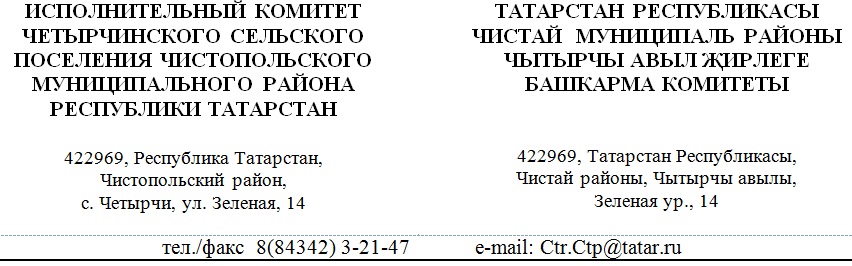 ПОСТАНОВЛЕНИЕ                                                                                             КАРАРот 12.01.2024 г.                                                                                                                        №1Об утверждении отчета обисполнении бюджетаЧетырчинскогосельскогопоселения по состоянию на 01.01.2024г. В соответствии со ст.264.2 Бюджетного кодекса Российской Федерации,         Соглашения от 13.01.2023 года «О мерах по социально-экономическому развитию и оздоровлению муниципальных финансов» Исполнительный комитет Четырчинскогосельского поселенияП О С Т А Н О В Л Я Е Т:Утвердить отчет об исполнении бюджета Четырчинскогосельского поселения по состояниюна 01.01.2024 года, согласно приложению  №1  к настоящему постановлению.Обнародовать настоящее постановление на информационных стендахЧетырчинского сельского поселения и разместить на официальном сайте Чистопольского муниципального района адрес http:/chistopol.tatarstan.ru.Глава Четырчинскогосельского поселения                                        М.В.НовиковПриложение №1 от 14.12.2023 г.Приложение №1 от 14.12.2023 г.Исполнение консолидированного бюджета Четырчинского СП Чистопольского муниципального района по источникам финансирования дефицитов бюджетов на 01.12.2023 годаИсполнение консолидированного бюджета Четырчинского СП Чистопольского муниципального района по источникам финансирования дефицитов бюджетов на 01.12.2023 годаИсполнение консолидированного бюджета Четырчинского СП Чистопольского муниципального района по источникам финансирования дефицитов бюджетов на 01.12.2023 годаИсполнение консолидированного бюджета Четырчинского СП Чистопольского муниципального района по источникам финансирования дефицитов бюджетов на 01.12.2023 годаИсполнение консолидированного бюджета Четырчинского СП Чистопольского муниципального района по источникам финансирования дефицитов бюджетов на 01.12.2023 годаИсполнение консолидированного бюджета Четырчинского СП Чистопольского муниципального района по источникам финансирования дефицитов бюджетов на 01.12.2023 годаЕдиница измерения: тыс.руб.Единица измерения: тыс.руб.Единица измерения: тыс.руб.Единица измерения: тыс.руб.Единица измерения: тыс.руб.Наименование показателяКод строкиКод источника финансирования по бюджетной классификацииУточненные бюджетные назначения  на 2023 годИсполнено  на 01.12.2023% исполненияНаименование показателяКод строкиКод источника финансирования по бюджетной классификацииУточненные бюджетные назначения  на 2023 годИсполнено  на 01.12.2023% исполнения123456Источники внутреннего финансирования дефицитов бюджетов - ИТОГОXX658 550-249 891      изменение остатков средств700658550-2498910,0%      увеличение остатков средств710000 0105 020100 0000 510-3198796-29385950,0%      уменьшение остатков средств720000 0105 020100 0000 610385734626887040,0%